РЕШЕНИЕСОВЕТА НАРОДНЫХ ДЕПУТАТОВмуниципального образования «Ходзинское сельское поселение»« 04  »  июля    2022г.                                    №129                                             а. ХодзьОб утверждении конкурсной комиссии по отбору кандидатов для замещения должности Главы муниципального образования «Ходзинское сельское поселение» по результатам конкурсаПринято 04.07.2022г. на 38-й  сессии Совета народных  депутатов муниципального образования «Ходзинское сельское поселение» 4-го созыва.                                            а. ХодзьВ соответствии с частью 2.1 статьи 36 Федерального закона «Об общих принципах организации местного самоуправления в Российской Федерации» от 06.10.2003 № 131-ФЗ,  Уставом муниципального образования «Ходзинское сельское поселение»,   Положением о порядке проведения конкурса по отбору кандидатур на замещение должности Главы муниципального образования «Ходзинское сельское поселение», объявлении конкурса по отбору кандидатур на замещение должности Главы   муниципального образования «Ходзинское сельское поселение» формировании конкурсной комиссии  и назначении ее членов, утверждённого решением Совета народных депутатов муниципального образования «Ходзинское сельское поселение» №126 от «30» мая 2022г., Совет народных депутатов муниципального образования «Ходзинское сельское поселение»,        РЕШИЛ:        1. Утвердить состав конкурсной комиссии по отбору кандидатов для замещения должности главы муниципального образования «Ходзинское сельское поселение» согласно приложению №1 к настоящему решению.        2. Сформировать состав конкурсной комиссии по проведению конкурса по отбору кандидатов для замещения должности главы муниципального образования «Ходзинское сельское поселение» с  учетом назначенных членов конкурсной комиссии Главой муниципального района в соответствии с постановлением  № 243 от 30.06.2022г., согласно приложению №2 к настоящему решению.        3. Настоящее решение опубликовать на официальном сайте администрации муниципального образования «Ходзинское сельское поселение» https: //adm-hodz.ru//.      4.Настоящее решение вступает в силу со дня его опубликования.Глава муниципального образования «Ходзинское сельское поселение»                                           Р.М.Тлостнаков Приложение №1 к решению Совета народных депутатов муниципального образования «Ходзинское сельское поселение»№129   от « 4 » июля  2022 г.Состав конкурсной комиссиипо отбору кандидатов для замещения должностиглавы муниципального образования«Ходзинское сельское поселение»Глава муниципального образования «Ходзинское сельское поселение»                                          Р.М.Тлостнаков   Приложение №2 к решению Совета народных депутатов муниципального образования «Ходзинское сельское поселение»№129   от « 4 » июля  2022 г.Состав конкурсной комиссиипо отбору кандидатов для замещения должностиглавы муниципального образования «Ходзинское сельское поселение» с  учетом назначенных членов конкурсной комиссии Главой муниципального районаГлава муниципального образования «Ходзинское сельское поселение»                                          Р.М.Тлостнаков УРЫСЫЕ ФЕДЕРАЦИЕААДЫГЭ РЕСПУБЛИКМУНИЦИПАЛЬНЭ  ГЪЭПСЫКIЭ ЗИIЭ «ФЭДЗЬ  КЪОДЖЭПСЭУПI»385438 къ. Фэдзь,ур. Краснооктябрьская,  №104тел./факс. 9-67-40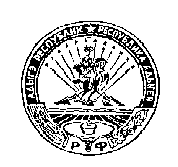 РОССИЙСКАЯ ФЕДЕРАЦИЯРРЕСПУБЛИКА АДЫГЕЯММУНИЦИПАЛЬНОЕ ОБРАЗОВАНИЕ«ХОДЗИНСКОЕ СЕЛЬСКОЕ ПОСЕЛЕНИЕ»385438 а. Ходзь,ул. Краснооктябрьская №104тел./факс. 9-67-40№ п.п.Ф.И.О.Занимаемая должность 1.Бижева Саида КазиевнаБиблиотекарь Ходзинской сельской библиотеки.2.Терчукова Фатима Магомедовнапсихолог Муниципального бюджетного дошкольного образовательного учреждения №11, а. Ходзь3.Туарова Саида Схатбиевнапсихолог Муниципального бюджетного дошкольного образовательного учреждения №12, а. Ходзь                                                                       РЕЗЕРВ                                                                       РЕЗЕРВ                                                                       РЕЗЕРВ1.Борсова Нафисет Заурбиевна  социальный работник государственного бюджетного учреждения Республики Адыгея «Кошехабльский комплексный центр социального обслуживания населения» Первого отделения № п.п.Ф.И.О.Занимаемая должность1.Непшекуев Амин Хаталиевичпредседатель Совета Кошехабльского районного отделения Общественного движения «Адыгэ-Хасэ -Черкесский Парламент» Республики Адыгея2.Киясов Юрий Казбековичиндивидуальный предприниматель3.Бзасежев Амин Юсуфовичдепутат  Совета народных депутатов  муниципального образования «Кошехабльский район»4.Бижева Саида КазиевнаБиблиотекарь Ходзинской сельской библиотеки. 5.Терчукова Фатима Магомедовнапсихолог Муниципального бюджетного дошкольного образовательного учреждения №11, а. Ходзь6.Туарова Саида Схатбиевнапсихолог Муниципального бюджетного дошкольного образовательного учреждения №12, а. Ходзь                                                                         РЕЗЕРВ                                                                         РЕЗЕРВ                                                                         РЕЗЕРВ1.Ворокова Светлана Аслановна  председатель контрольно-счетной  палаты муниципального образования «Кошехабльский район»2.Борсова Нафисет Заурбиевна  социальный работник государственного бюджетного учреждения Республики Адыгея «Кошехабльский комплексный центр социального обслуживания населения» Первого отделения 